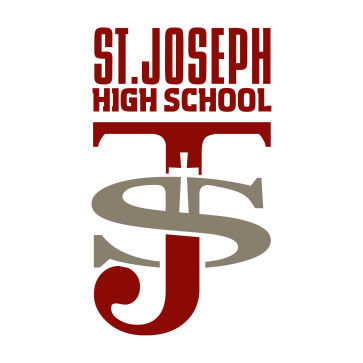 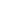 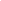 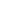 November 13, 2017I N V I T A T I O N St. Joseph High School “Flight School Invitational”Jr. Basketball Tournament March 2 - 3, 2018I would like to extend an invitation to you and your team to compete in the First Annual St. Joseph Jr.High - Senior Team Basketball Tournament for both girls and boys teams. It is the hope to fill the majority of the teams with some of the top teams from around Alberta.Due to our unbelievable facility, we are able to offer four full playing courts in the same venue withvery reasonable game times. Tournament will be an Oregon Draw (A Side, B Side) using FIBA rules.We plan to include in our tournament the following:1. 	An exhibition showcase game between our own St. Joseph Sr. Boys team vs TBDat SJHS Friday night. (Attendance by all teams is encouraged)2. 	A 3-point shooting contest for boys and girls similar to the NBA skills competition.3. 	Onsite cafeteria service4. 	Catholic Mass Saturday Morning 10:30 a.m. at SJHS (Participation is optional)5. 	Games will run Friday night from 3:00 p.m. - 6:30 p.m.6. 	Game times Saturday will be 12:00 p.m. - 6:00 p.m.7. 	TOURNAMENT FINAL PLAYED AT 6:00 SATURDAY NIGHT!Entry fee to this year’s tournament is $250.00 per team and is payable to RDCRD#39. Tournament entry deadline is December 15, 2017. Preference will be given to schools that are able to send both girls and boys teams.If you and your teams are interested in attending please reply to this email with confirmation and schooldetails. We will give invited teams one week to reply and then open invitations to the rest of theProvince.Please call or email if you have any questions: 587-377- 3823 or email rob.blais@rdcrs.ca.Yours in sport,Rob Blais